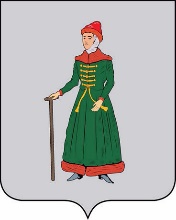 ГЛАВАСТАРИЦКОГО  МУНИЦИПАЛЬНОГО ОКРУГАТВЕРСКОЙ  ОБЛАСТИПОСТАНОВЛЕНИЕ09.12.2022                           г. Старица                                       № 3-ПГВ соответствии со статьей 36 Федерального закона от 06.10.2003 № 131-ФЗ «Об общих принципах организации местного самоуправления в Российской Федерации», законом Тверской области от 05.05.2022 №17-ЗО «О преобразовании муниципальных образований, входящих в состав территории муниципального образования Тверской области Старицкий муниципальный район, путем объединения поселений и создании вновь образованного муниципального образования с наделением его статусом муниципального округа и внесении изменений в отдельные законы Тверской области», на основании решения Думы Старицкого муниципального округа Тверской области от 09.12.2022 № 29 «Об избрании Главы Старицкого муниципального округа Тверской области»:1. Вступаю в должность Главы Старицкого муниципального округа Тверской области с 10 декабря 2022 года.2. Настоящее постановление вступает в силу со дня его принятия, подлежит официальному опубликованию в газете «Старицкий вестник» и размещению на официальном сайте Администрации Старицкого муниципального округа в информационно-телекоммуникационной сети «Интернет».Глава Старицкого муниципального округаТверской области                                                                            С.Ю. Журавлёв